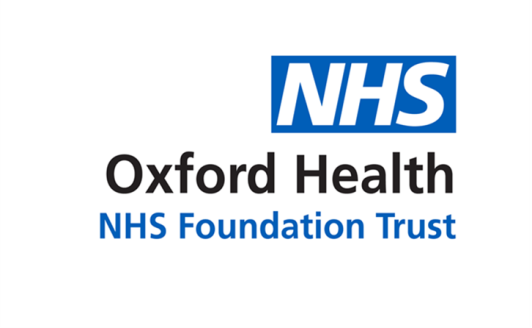 Doppler (ABPI) assessment recording formInterpretation of ABPIDatePatient namePatient namePatient nameDOBSystolic pressureSystolic pressureLeft Left Tri, Bi or Monophasic soundRight Tri, Bi or Monophasic soundBrachialBrachialDorsalis pedisDorsalis pedisPosterior tibialPosterior tibialOther (State which)Other (State which)Highest Pedal Highest Pedal ÷ by Highest Brachial÷ by Highest Brachial= ABPI= ABPIAetiologyTickVenous MixedArterialPatient position - Supine, semi supine, other (please state)Probe size usedTick5 MHz8 MHzCuff sizeTickStandard (Adult)Large (adult)Small General commentsClinician name & signature Clinician name & signature ABPI  1.0-1.3NormalApply high compression therapy as per local formulary & guidelinesRe Doppler every 12 months or sooner if patient develops ischaemic pain.ABPI = 0.8 - 1.0Mild arterial diseaseApply high compression therapy as per local formulary & guidelines. The micro circulation of patients with diabetes can be vulnerable so pay particular attention to pressure points when applying the protective wool layer.Re Doppler every 6 months or sooner if patient develops ischaemic pain or ulcer fails to progress.ABPI 0.6 - 0.8Significant arterial diseaseIf asymptomatic re pain (i.e. ischaemic pain/ claudication pain) and wound progressing, consider reduced compression therapy and monitor closely. Re Doppler every 3 months or sooner if becomes symptomatic.If symptomatic re pain, and wound is static or non healing refer to vascular consultant (Routine)ABPI  0.6Severe arterial diseaseUrgent referral to vascular consultant. Re Doppler every 3 months. Do not apply any compression therapyABPI  1.3Medial wall calcificationRefer to tissue viability for advice.If diabetic, discuss with podiatry clinic at Churchill.Compression therapy can be advocated in this group of patients as an interim measure before a vascular appointment. Prior to commencing this it is suggested that clinicians discuss the option with the tissue viability team.Re doppler every 3 months.